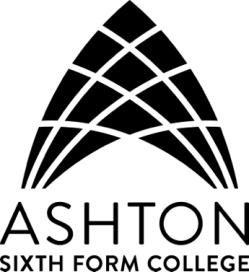 Details of AssignmentStudents need to produce poster electronically either in PowerPoint, Publisher or Word.The theme for the poster is ‘What do businesses do?’You will be required to do research and you must consider ALL different types of businesses, for example, public sector, private sector, business-to-consumer, business-to-business and voluntary organisations, etc. Make sure your name is on your poster and ensure it is presented in the best possible way using text, diagrams and appropriate pictures. Good luck! Initial AssignmentInitial Assignment  Subject:Level 3 BTEC Extended Diploma in Business (Management)